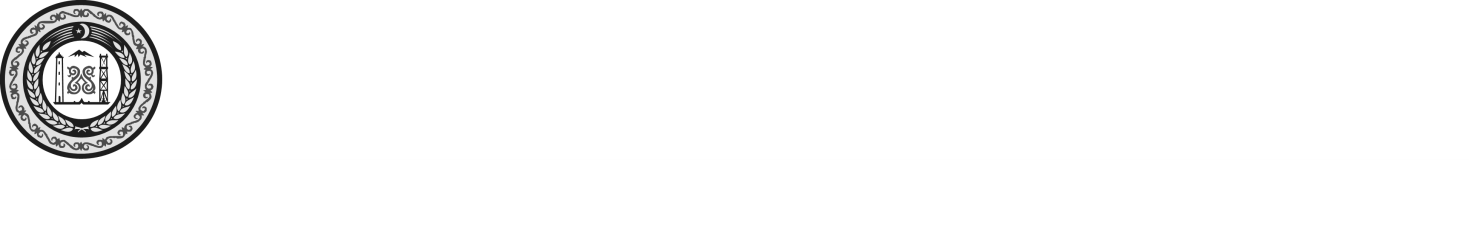 СОВЕТ ДЕПУТАТОВ НАДТЕРЕЧНОГО  МУНИЦИПАЛЬНОГО РАЙОНА ЧЕЧЕНСКОЙ РЕСПУБЛИКИ(Совет депутатов Надтеречного муниципального района Чеченской Республики)НОХЧИЙН РЕСПУБЛИКАНДЕПУТАТИН КХЕТАШО НАДТЕРЕЧНИ МУНИЦИПАЛЬНИ КIОШТАН (Депутатин кхеташо Надтеречни муниципальни кIоштан)РЕШЕНИЕ«08» _декабря_ 2021г.                         с. Знаменское                                         № 4-9О внесении изменений в решение Совета депутатов Надтеречного муниципального района от 24.09.2021г №81-5  «Об утверждении Положения о муниципальном земельном контроле в границах Надтеречного муниципального района»         В соответствии с пунктом 4 статьи 39  Федерального закона от 31.07.2020 № 248-ФЗ «О государственном контроле (надзоре) и муниципальном контроле в Российской Федерации», Уставом Надтеречного муниципального района, Совет депутатов Надтеречного муниципального района четвертого созываРЕШИЛ:1.  Внести в решение Совета депутатов Надтеречного муниципального района от 24.09.2021г №81-5  «Об утверждении Положения о муниципальном контроле в сфере благоустройства  на территории Надтеречного муниципального района» следующие изменения:а) Часть 5 «Досудебное обжалование» изложить в следующей редакции:«5. Обжалование решений контрольных органов, действий (бездействия) их должностных лиц5.1. Решения и действия (бездействие) должностных лиц, осуществляющих муниципальный земельный контроль в границах Надтеречного муниципального района, могут быть обжалованы в порядке, установленном законодательством Российской Федерации.5.2. Досудебный порядок подачи жалоб, установленный главой 9 Федерального закона от 31.07.2020 № 248-ФЗ «О государственном контроле (надзоре) и муниципальном контроле в Российской Федерации», при осуществлении муниципального земельного контроля в границах Надтеречного муниципального района не применяется.».2. Настоящее решение обнародовать путем размещения на официальных сайтах Совета депутатов и администрации Надтеречного муниципального района.3. Настоящее решение вступает в силу с даты его обнародованияГлава Надтеречногомуниципального района                                                               С.С. Убайтаев